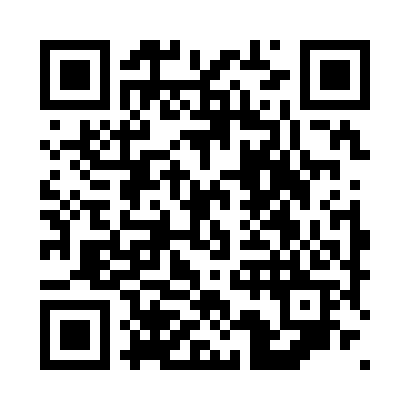 Prayer times for Zrkorci, SloveniaMon 1 Jul 2024 - Wed 31 Jul 2024High Latitude Method: Angle Based RulePrayer Calculation Method: Muslim World LeagueAsar Calculation Method: HanafiPrayer times provided by https://www.salahtimes.comDateDayFajrSunriseDhuhrAsrMaghribIsha1Mon2:405:081:016:268:5411:142Tue2:405:091:016:268:5411:143Wed2:415:101:026:268:5311:144Thu2:415:101:026:268:5311:145Fri2:415:111:026:268:5311:146Sat2:425:121:026:268:5211:147Sun2:425:121:026:268:5211:148Mon2:435:131:026:268:5111:139Tue2:435:141:036:258:5111:1310Wed2:435:151:036:258:5011:1311Thu2:445:161:036:258:4911:1112Fri2:445:171:036:258:4911:1013Sat2:455:181:036:248:4811:0814Sun2:465:191:036:248:4711:0615Mon2:485:191:036:238:4711:0516Tue2:505:201:036:238:4611:0317Wed2:525:211:036:238:4511:0118Thu2:545:231:036:228:4410:5919Fri2:575:241:046:228:4310:5720Sat2:595:251:046:218:4210:5521Sun3:015:261:046:218:4110:5322Mon3:035:271:046:208:4010:5123Tue3:065:281:046:198:3910:4924Wed3:085:291:046:198:3810:4725Thu3:105:301:046:188:3710:4526Fri3:125:311:046:188:3610:4327Sat3:155:321:046:178:3410:4128Sun3:175:341:046:168:3310:3929Mon3:195:351:046:158:3210:3730Tue3:215:361:046:158:3110:3531Wed3:245:371:046:148:2910:32